Rámcová kupní smlouva č. LDN 001/2022VZNAD "Dodávka léků a infuzních roztoků"uzavřená dle § 1746, odst. 2 zákona č. 89/2012 Sb., občanský zákoník Smluvní strany 1.Kupující:	Léčebna dlouhodobě nemocných RybitvíSídlo:	Činžovních domů 139 - 140, 533 54 Rybitví IČ: 	00190560Zastoupena:	Mgr. Bc. Jana Tomšů, ředitelka Osoby oprávněné jednat ve věcech technických, k podpisu protokolu                      o předání a převzetí dodávky: XXXXXXXXXXXXXXXXXXXXBankovní spojení: 	XXXXXXXXXXXXXXXXX,		č. účtu XXXXXXXXXXXXzapsána v OR u Krajského soudu v Hradci Králové odd. Pr, vložka 7102. Prodávající:	Interpharmac, s.r.o.Sídlo:			náměstí Republiky 1078/1, 110 00 Praha 1IČ:			252 77 961DIČ: 			CZ25277961Zastoupena:		Mgr. Petr Fiala			Osoby oprávněné jednat ve věcech technických, k podpisu protokolu 				o předání a převzetí dodávky: 			XXXXXXXXXXXXXXXXXXXXXXXXXXXXXXXXXXXXXXXXXBankovní spojení: 	XXXXXXXXXXXč. účtu: 	XXXXXXXXXXXXXXVzhledem k tomu, že smluvní strany dospěly k úplnému a vzájemnému konsensu v níže uvedených skutečnostech, rozhodly se uzavřít v souladu s ustanovením § 1746 odst. 2 zákona                     č. 89/2012 Sb., Občanský zákoník, ve znění pozdějších předpisů tuto Rámcovou kupní smlouvu (dále jen „smlouva“). Všude tam, kde je v zadávací dokumentaci či nabídce uveden "účastník" či "dodavatel", je tím myšlen "Prodávající" dle této smlouvy. Všude tam, kde je v zadávací dokumentaci či nabídce uveden "zadavatel", je tím myšlen "Kupující" dle této smlouvy.Článek I. Úvodní ustanoveníKupující provedl v souladu se zákonem č. 134/2016 Sb., o veřejných zakázkách (dále jen "ZVZ") zadávací řízení na zakázku „Léčebna dlouhodobě nemocných Rybitví – dodávka léků                  a infuzních roztoků“ zadávanou jako zakázku v otevřeném nadlimitním řízení, spisové značky LDN 001/2022VZNAD, za účelem uzavření této rámcové smlouvy. Nabídka Prodávajícího byla vybrána jako nejvhodnější.Tato rámcová smlouva stanovuje základní obsah právního vztahu mezi výše uvedenými smluvními stranami, tj. kupujícím a prodávajícími za účelem uzavírání následných smluv (vystavení objednávek) na dílčí plnění – jednotlivé dílčí zakázky na dodávky zboží specifikované výše a v příloze č. 1 této smlouvy. Kupující je oprávněn objednávat po dobu trvání rámcové smlouvy libovolné množství v cenové nabídce účastníka uvedeného zboží, přičemž bližší specifikace plnění bude uvedena vždy                       v rámci konkrétní objednávky.Ustanovení této rámcové smlouvy je třeba vykládat v souladu se zadávacími podmínkami zadávacího řízení, uvedenými v zadávací dokumentaci k veřejné zakázce, jakož i s nabídkou příslušného dodavatele – Prodávajícího podanou na plnění veřejné zakázky včetně cenové nabídky Prodávajícího (cenová nabídka prodávajícího je přílohou této smlouvy).Článek II. Předmět smlouvy 1. 	Předmětem této smlouvy je sjednání závazného postupu a podmínek, kterými se budou po dobu její účinnosti smluvní strany řídit při uzavírání a realizaci dílčích kupních smluv (objednávek),                 na jejichž základě se Prodávající zaváže dodat Kupujícímu požadované zboží (dále jen "zboží") a převést na Kupujícího vlastnické právo k tomuto zboží, přičemž Kupující se zaváže objednané, řádně a včas dodané zboží převzít a uhradit sjednanou kupní cenu.Kupující se touto smlouvou nezavazuje k žádnému konkrétnímu objemu plnění.Článek III. Doba plněníTato rámcová smlouva se uzavírá na dobu určitou 36 měsíců, počínající běžet dnem účinnosti této smlouvy.Článek IV. Dodání zboží a další podmínkyProdávající na základě této smlouvy a následných dílčích objednávek zajistí po dobu platnosti smlouvy dodávku léků a infuzních roztoků pro potřeby LDN Rybitví.Prodávající se zavazuje, že prodávané zboží podle této smlouvy budou tvořit výlučně řádně registrovaná léčiva schválena SÚKL opatřena kódem SÚKL a ostatní zboží sortimentu prodávající schválené hlavním hygienikem ČR nebo zboží podléhající ohlašovací povinnosti na Ministerstvu zdravotnictví ČR podle zákona 123/2000 Sb., ve znění pozdějších předpisů.Zboží bude dodáno v rozsahu dle specifikace předmětu veřejné zakázky, která byla součástí zadávací dokumentace ze dne 13.6.2022, spisové značky LDN 001/2022VZNAD a nabídky Prodávajícího, která je přílohou č. 1 smlouvy, na základě dílčích, písemných objednávek Kupujícího.Kupující je oprávněn v případě změn medikací u pacientů, k objednání léků, neuvedených v příloze č. 1 této smlouvy po předchozím vyžádání písemné cenové nabídky od Prodávajícího. Zboží bude Prodávající dodávat průběžně na základě dílčích objednávek v průběhu 36 měsíců ode dne uzavření smlouvy, nebo do naplnění celkové ceny dodávky dle nabídky Prodávajícího.Prodávající a Kupující pro plnění předmětu smlouvy se dohodli na následujícím postupu spolupráce:Dílčí týdenní písemnou objednávku na zboží zašle Kupující vždy v pondělí do 14. hodin, a mimořádné objednávky denně do 11. hodin na kontaktní e-mailovou adresu Prodávajícího, tj. XXXXXXXXXXXX Prodávající zajistí týdenní objednávku z pondělí každého nového týdne do dvou dnů, tj. do středy téhož týdne, kdy ji následovně vyexpeduje ke kupujícímu, nejdéle v časové ose do 10,00 hodin. V případě mimořádných objednávek, které budou vyhotoveny kupujícím do 11,00 hodin, zajistí prodávající dodávku léčiv ještě ten stejný den do 16,00 hodin. Pro zrychlení procesu v případě mimořádné objednávky je nutná telefonická domluva mezi prodávajícím a kupujícím o možnostech podání případných generik. Za tento postup odpovídá primář LDN Rybitví. Součástí každé dodávky zboží bude podrobný rozpis dodaného zboží (dodací list) v listinné i elektronické podobě (DL 7). V dodacím listu bude přesně vyspecifikován soupis zboží, které obsahuje konkrétní dodávka. Elektronickou podobu dodacího listu odešle Prodávající současně s distribucí zboží na elektronickou adresu Kupujícího, tj. XXXXXXXXXXXXXXXXXX a XXXXXXXXXXXXXXXXXXX.Dodávka se považuje za splněnou předáním a převzetím zboží včetně průvodních dokladů.Prodávající se v souvislosti s dodávkou zboží zavazuje zajistitdopravu zboží na místo určení – Léčebna dlouhodobě nemocných Rybitví, Činžovních domů 139-140, 533 54 Rybitvíprotokolární předání zboží objednateliodvoz a likvidaci všech obalů a dalších materiálů použitých při plnění dodávky,              v souladu s ustanoveními zákona č. 185/2001 Sb., o odpadech a v platném zněníneprodleně informovat Kupujícího, zjistí-li, že dodaná šarže (dodávka) je vadná a na svůj náklad zajistit stažení vadné šarže (dodávky)v případě nemožnosti plnění ze strany Prodávajícího neprodleně písemně uvědomit Kupujícího o přerušení dodávek zboží. Informaci Prodávající odešle na elektronickou adresu XXXXXXXXXXXXXX a do datové schránky Kupujícího. Adresa datové schránky: x73utt8veškeré zboží, dodávané dle této Rámcové smlouvy, řádně opatřit českými etiketami a českými příbalovými informacemidodržení přepravních podmínek po dobu přepravy ke Kupujícímu, tak aby nebylo zboží znehodnocenov případě reklamace zboží z důvodů pochybnosti o kvalitě zboží obratem, nejpozději do 24 hodin, výměnu za jiné, které nebude vykazovat obdobné závady, bez ohledu na aktuální stav průběhu reklamačního řízeníVlastnické právo a nebezpečí škody na zboží přechází na Kupujícího převzetím zboží. Způsob řešení případných škod, které mohou vzniknout Kupujícímu vinou Prodávajícího se bude řídit podle příslušných ustanovení občanského zákoníku Lhůta použitelnosti dodávaných léčivých přípravků je minimálně 6 měsíců od data dodání, vyjma individuálně připravovaných léčivých přípravků (IVLP). Článek V. Cena dodávek a platební podmínkyProdávající se zavazuje prodávat kupujícímu zboží za ceny uvedené v příloze č. 1 této smlouvy. Celková cena včetně DPH je cena pevná, nejvýše přípustná a nepřekročitelná a zahrnuje veškeré náklady dodavatele vzniklé v souvislosti s plněním popsaným v čl. IV. této smlouvy                   a musí zahrnovat veškeré náklady Prodávajícího (dopravné, balné, pojištění, daňové poplatky, likvidaci obalů a další náklady prodávajícího) a finanční vlivy (inflační, kurzový) po celou dobu platnosti smlouvy. Změna celkové nabídkové ceny je možné pouze v případě, že:v průběhu realizace dodávek dojde ke změnám sazeb DPH. V tomto případě budou ceny zboží dle přílohy č.1 této smlouvy (násl. fakturace) upravena podle výše sazeb DPH platných v době vzniku zdanitelného plnění. v průběhu realizace dojde k plošným změnám ceny léku např. vyhláškou MZ ČR, nařízením vlády apod. a Prodávající tyto změny nemohl ovlivnit.Kupující se zavazuje uhradit Prodávajícímu cenu za jednotlivé dílčí dodávky na základě daňových dokladů - sběrných faktur za kalendářní měsíc, součástí kterých bude souhrn seznamu všech uskutečněných dodávek za příslušné období. Na daňových dokladech dodavatele bude přesná specifikace předmětu dodávky. Lhůta splatnosti daňových dokladů – sběrných faktur je 30 kalendářních dnů ode dne prokazatelného doručení daňového dokladu – sběrné faktury Kupujícímu.Platby budou probíhat výhradně v CZK a rovněž veškeré cenové údaje budou v této měně.Článek VI. Místo plnění Místem plnění předmětu smlouvy:	Léčebna dlouhodobě nemocných Rybitví, Činžovních domů 139-140, 533 54 Rybitví.Článek VII. Závěrečná ustanovení1. Smlouva nabývá platnosti a účinnosti dnem jejího podepsání všemi smluvními stranami, přičemž rozhoduje pozdější datum podpisu.2. Tato smlouva může být před uplynutím doby, na kterou je sjednána, ukončena jedním z následujících způsobů:písemnou dohodou smluvních stran, jejíž součástí je i vypořádání vzájemných závazků a pohledávek ke dni stanovenému v takové dohodě;písemným odstoupením některé ze smluvních stran v zejména v následujících případech:druhá smluvní strana neplní řádně povinnosti dle této smlouvy nebo dílčí kupní smlouvy (objednávky), byla na tuto skutečnost písemně upozorněna a nesjednala nápravu ani v dodatečně poskytnuté přiměřené lhůtě, která nesmí být kratší než 2 kalendářní dny;na majetek druhé smluvní strany byl prohlášen konkurs, schváleno vyrovnání nebo byla zahájena jakákoliv jiná forma insolvenčního řízení nebo druhá smluvní strana vstoupila do likvidace či ztratila oprávnění k podnikatelské činnosti, nezbytné pro plnění této smlouvy, podle platných předpisů, případně byly zahájeny úkony, které nasvědčují zahájení jakékoliv formy insolvenčního řízení či likvidace. O této skutečnosti je taková smluvní strana povinna neprodleně podat druhé smluvní straně informaci.písemnou výpovědí bez udání důvodu výpovědní lhůtou 3 měsíce, která počíná běžet dnem doručení výpovědi druhé straně. V případě nepřevzetí písemné výpovědi smlouvy uložené po marném pokusu o doručení na poště a zaslané na správnou posledně druhé straně sdělenou adresu se za den jejího doručení považuje 16. den od jejího uložení na poště, i když poté byla zásilka vrácena odesílateli.3.	Odstoupení od smlouvy musí být písemné a nabývá účinnosti dnem doručení druhé smluvní straně. Odstoupení od smlouvy se nedotýká nároku na zaplacení smluvní pokuty, úroků                       z prodlení, popř. nároku na náhradu škody. Odstoupením od smlouvy nebo zánikem práv                     a povinností z této smlouvy vyplývajících z jakéhokoliv jiného důvodu nevzniká smluvním stranám povinnost vrátit uhrazené smluvní pokuty či úroky z prodlení, na něž smluvním stranám vznikl nárok v době účinnosti této smlouvy.4.	V případě zániku této smlouvy z jakéhokoli důvodu jsou smluvní strany povinny vypořádat si vzájemné nároky z této smlouvy do 30 kalendářních dnů od zániku smlouvy. V případě, že                    k zániku této smlouvy dojde v průběhu plnění některé dílčí kupní smlouvy (objednávky) uzavřené na základě této smlouvy, jsou smluvní strany povinny postupovat tak, aby nedošlo ke vzniku škody, tj. jsou povinny učinit všechny nezbytné úkony a opatření ke splnění sjednaného plnění, nedohodnou-li se jinak.5.	Zánik této smlouvy nemá vliv na platnost do té doby uzavřených dílčích kupních smluv (realizovaných objednávek), které Prodávající řádně splnil, tj. dodal zboží dle smlouvy.6. Ve věcech výslovně neupravených touto smlouvou se práva a povinnosti smluvních stran řídí občanským zákoníkem č. 89/2012 Sb.7. Smluvní strany prohlašují, že smlouva byla uzavřena podle jejich vážné a svobodné vůle, že nebyly k jednání přinuceny pod hrozbou násilí ani lstí, smlouvu si přečetly, považují obsah této smlouvy za určitý a srozumitelný, jsou jim známy veškeré skutečnosti, jež jsou pro uzavření této smlouvy rozhodující, a na důkaz toho připojují ke smlouvě své podpisy.8. Tato smlouva se uzavírá v elektronické podobě.Prodávající prohlašuje, že žádné z ujednání obsaženého v této smlouvě netvoří předmět obchodního tajemství ani důvěrnou informaci o jeho poměrech nebo skutečnostech, které má potřebu ochraňovat jako důvěrnou informaci nebo předmět obchodního tajemství, a souhlasí se zveřejněním této smlouvy.V souladu se zákonem č. 340/2015 Sb. Zákon o zvláštních podmínkách účinnosti některých smluv, uveřejňování těchto smluv a o registru smluv (zákon o registru smluv) zajistí zveřejnění této smlouvy kupující (zadavatel veřejné zakázky) do 30 dnů od podpisu smlouvy.11. Nedílnou součást této smlouvy tvoří následující přílohy:Příloha č.1 	Nabídka účastníka - Soupis dodávek léků dle ATC skupinPříloha č.2	Obchodní podmínky	V Rybitví dne:					V Praze dne: Za Kupujícího: 							Za Prodávajícího: ...........................................					.........................................    Mgr. Bc. Jana Tomšů					                  Mgr. Petr Fiala   ředitelka LDN Rybitví					         jednatel Interpharmac, s.r.o.  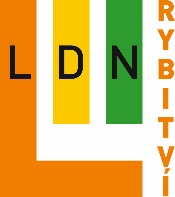 Léčebna dlouhodobě nemocných Rybitvípříspěvková organizace zřízená Pardubickým krajemIČ: 00190560